Equivalent Ratios Remember that a ratio is a comparison of two quantities and each ratio can be written in another way.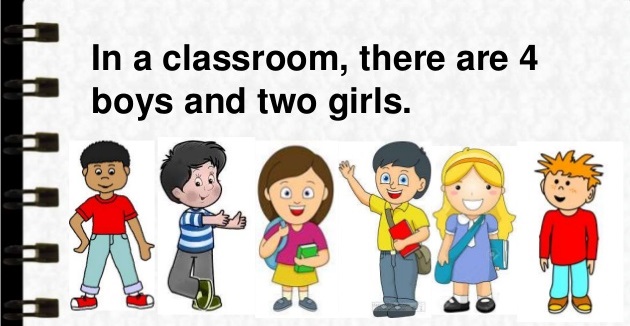 For instance, the illustration above shows a comparison between the number of boys to the number of girls, expressed as 4:2.But 4:2 can also be written as 2:1.4:2 and 2:1 are EQUIVALENT RATIOSHow do we write equivalent ratios?Equivalent ratios can be determined by SCALING UP or SCALING DOWN a ratio.SCALING UP A RATIOWe scale up a ratio by a scale factor, which means multiplying each term of the ratio by a given scale factor.Example: Give 3 equivalent ratios for 2:3.2:3, 4:6, 6:9 and 8:12 are ALL equivalent ratios!Sample Problem 1:Which among the following is an equivalent ratio of 3:5? Give all possible answers.6:15		b. 9:10		c. 6:10		d. 12:20		e. 45:75SCALING DOWN A RATIOWe scale down a ratio by a scale factor, which means dividing each term of the ratio by a given scale factor.Example: Give 3 equivalent ratios for 24:48.24:48, 12:24, 2:4 and 1:2 are ALL equivalent ratios!Sample Problem 2:Which among the following is an equivalent ratio of 36:18? Give all possible answers.a. 1:2	b. 4:2		c. 2:1		d. 12:6		e. 6:12But there is another way!!!To determine equivalent ratios, you need to follow these steps.Step 1:	Express the ratios in fraction form.Step 2:	Express the fractions in lowest term.Step 3: 	If the fractions in lowest term are equal, then the ratios are		equivalent.Example: Are 2:3, 4:6, 6:9 and 8:12 equivalent fractions?Step 1:	, ,  and Step 2:	,,  and Step 3:	Therefore, 2:3, 4:6, 6:9 and 8:12 are equivalent ratios.Sample Problem 3:Show that the following ratios 6:10, 12:20 and 15:25 are equivalent ratios.Finding the Unknown Term in Equivalent RatiosExample: Find the unknown term in the equivalent ratios 12:16 and 6:xMethod 1:Step 1: 	Express the equivalent ratios as fractions.Step 2:	Cross multiply		12x = 96Step 3: 	Solve for the unknown		X = 8Method 2:Step 1:	Equate the equivalent ratios		12:16 = 6:xStep 2: Multiply the inner terms and the outer terms. 12 : 16 = 6 : xHere, 16 and 6 are the inner terms and 12 and x are the outer terms.(12)(x) = (16)(6)12x = 96							X = 8Sample Problem 4:The ratio of boys to girls in a photography club is 3:4, If there are 12 boys, how many girls are there?Table of Equivalent RatiosEquivalent ratio tables are tables that show the relationship of two values. Each and every ratio in the table is exactly the same as the all the others. The values in an equivalent ratio has either been scaled up or scaled down.The table of equivalent ratios is used to solve problems involving ratios with ease.Sample Problem 5:Mark can type 30 words per minute. Complete the table of equivalent ratios and answer the questions that follow.How many words can Mark type in 5 minutes?How long can Mark type 210 words?Finding the Missing Values in a Ratio TableThe process in finding the missing terms in a ratio table is the same as finding equivalent ratios.Example: Find the missing values.Ratios on Coordinate PlaneThe pairs of values in the table of equivalent ratio can be plotted in a coordinate plane. The graph should be a straight lineExample:Plot the table of equivalent ratios in a coordinate plane.Step 1: 	Write the pairs of values in the table as coordinates.Step 2:	Plot the points and connect so you could scale up or scale down the values.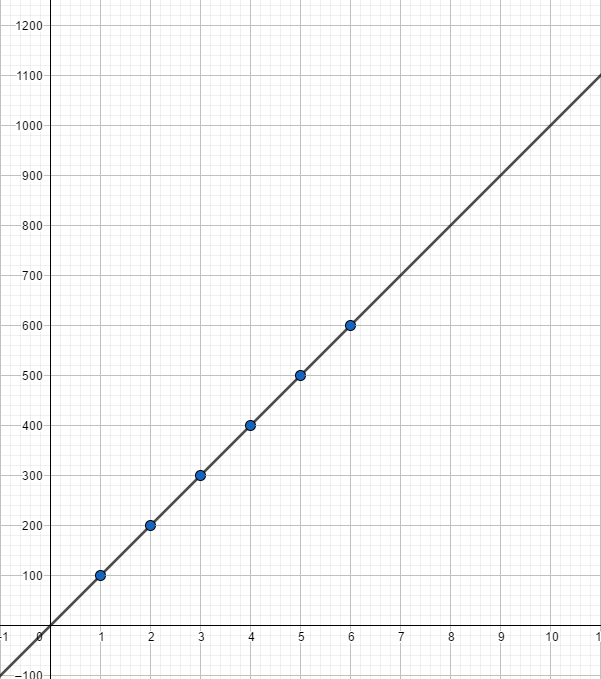 Sample Problem 6:Make a table of equivalent ratios for 1:5 and plot the points in a coordinate plane.MetersCentimeters1100  1:1002200  1:1003300  1:1004400  1:1005500  1:1006600  1:100MinutesNumber of Words 346x1216y201824Meter/sCentimetersxy(x,y)11001100(1, 100)22002200(2, 200)33003300(3, 300)44004400(4, 400)55005500(5, 500)66006600(6, 600)1:51:5xy(x,y)